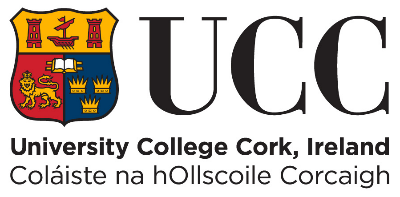 Supplemental Information Certificate in Continuing Professional Development in Responding to Problem Gambling Entry RequirementsCandidates should be at least 21 years of age by 1 January of the year of application and:Have a minimum Level 7 qualification in addiction counselling/psychotherapyHold appropriate Accreditation by the Addiction Counsellors of Ireland (ACI) or equivalent Accrediting Bodies. Please provide a 200 word statement indicating your reasons for applying for this course:Please indicate which Body you are accredited withPlease provide your Membership Number